Publicado en Sigüenza el 31/08/2020 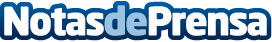 Letras Vivas Seguntinas: El Arrabal de Sigüenza, patrimonio arquitectónicoJunto a la ciudad que se visita, a la ciudad catedralicia y fortificada, surgió un pueblo de labradores, de pastores, de talleres manufactureros y, a un tiempo, de culturaDatos de contacto:Javier Bravo606411053Nota de prensa publicada en: https://www.notasdeprensa.es/letras-vivas-seguntinas-el-arrabal-de-siguenza Categorias: Nacional Viaje Artes Visuales Historia Castilla La Mancha Turismo Patrimonio http://www.notasdeprensa.es